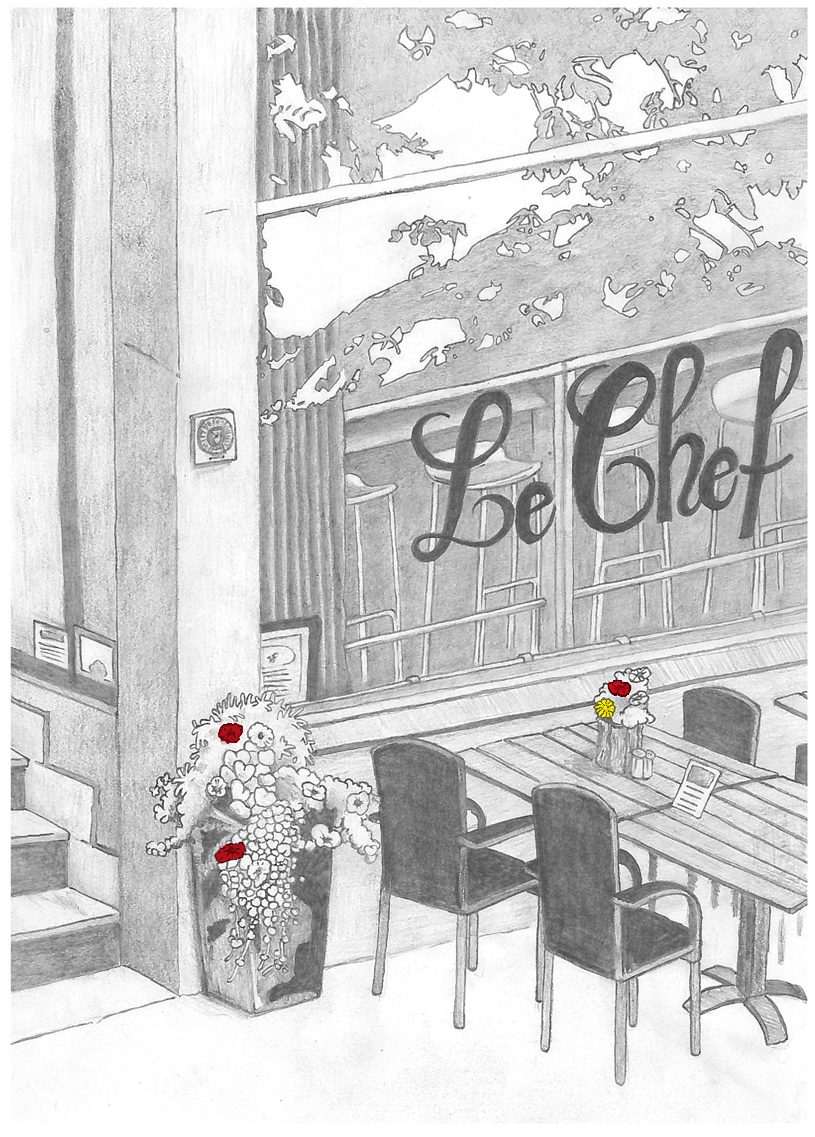 JuleMenyHovedretterLutefiskEt godt stykke fisk anrettet med gul ertestuing, bacon og kokte poteter.     Inneholder: Fisk, melk,Kr 330,00PersetorskSukkersaltet filet av torsk. Dampes og serveres med eggesmør, gulerøtter og kokte poteter Inneholder: Fisk, melk, hveteKr 310,00KalkunbrystSaftig kalkun, serveres med gulerot, brokkoli, rødvinsaus, waldorff salat og kokte poteter.     Inneholder: Melk, hvete, valnøtter, selleri, eggKr 290,00PinnekjøttPinnekjøtt serveres med kålrabistappe, pinnefett og kokte poteter.     Inneholder: MelkKr 335,00Svineribbe Svineribbe serveres med rødkål, kålrabistappe, brun saus og kokte poteter.     Inneholder: Hvete, melk, selleriKr 285,00JuletallerkenPinnekjøtt, svineribbe, medisterpølse, rødkål, kålrabistappe, pinnefett, brunsaus og kokte poteter.     Inneholder: Melk, hvete. selleriKr 335,00DesserterRiskrem     Inneholder: MelkKr 125,00Multekrem m/krumkakeInneholder: Melk, hveteKr 145,00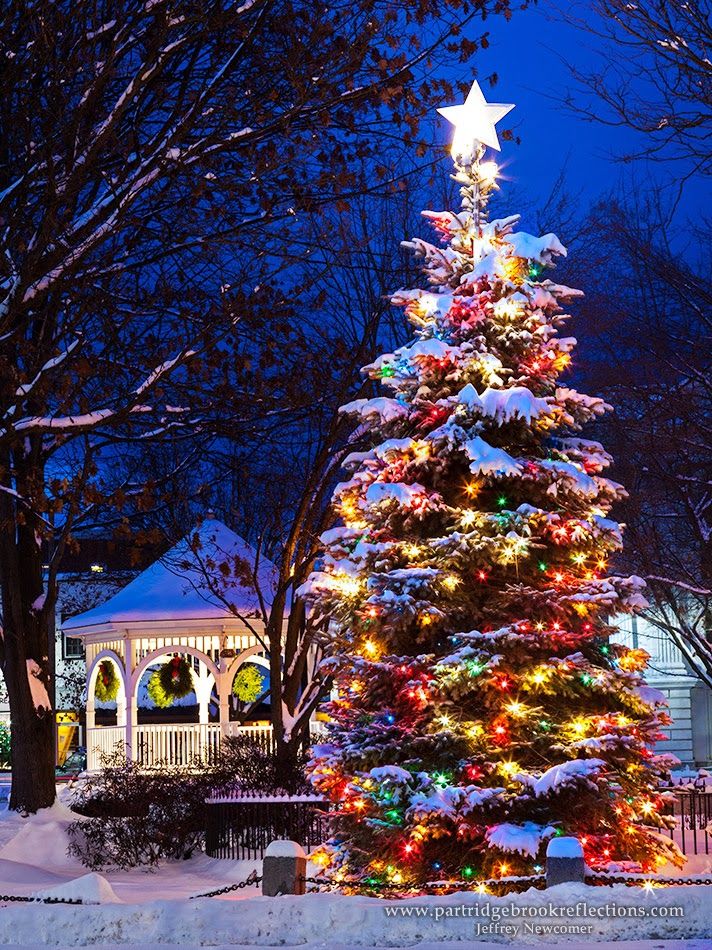 